Муниципальное автономное дошкольное образовательное учреждение «Детский сад № 58»Воспитатели: Гурова Я.Н., Глушкова И.П.группа № 16«Лук – лучок» (посадка лука)Мы ребята, малыши.Любим мы трудиться.Вот посадим лук,Будем им гордиться!Сегодня, 29 марта, воспитанники второй младшей группы занимались посадкой лука. Когда за окном еще лежит снег, а до первой зеленой травки далеко, так приятно увидеть на подоконнике свежую зелень. И нет ничего приятнее, когда первая зелень поспевает на глазах у ребят. И мы решили посадить с детьми лук! Для этого мы приготовили контейнер для посадки лука, наполнили его землей. С интересом рассмотрели луковицы. Все дети с желанием, старательно посадили лук.Посадка лука – это и эксперимент, и опыт, и ведение дневника наблюдений, и первые зеленые витамины. А сам процесс наблюдения за ростом растения способствует развитию любознательности и наблюдательности. У ребят возникает умение радоваться красоте выращиваемых растений и гордиться результатами своего труда.Процесс посадки лука для воспитанников был интересным, а теперь все с нетерпением будем ждать результата!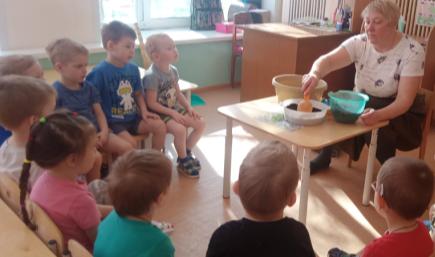 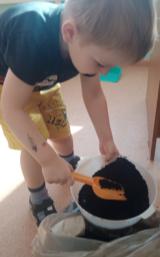 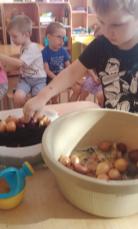 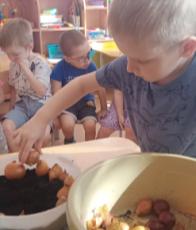 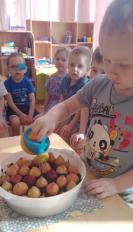 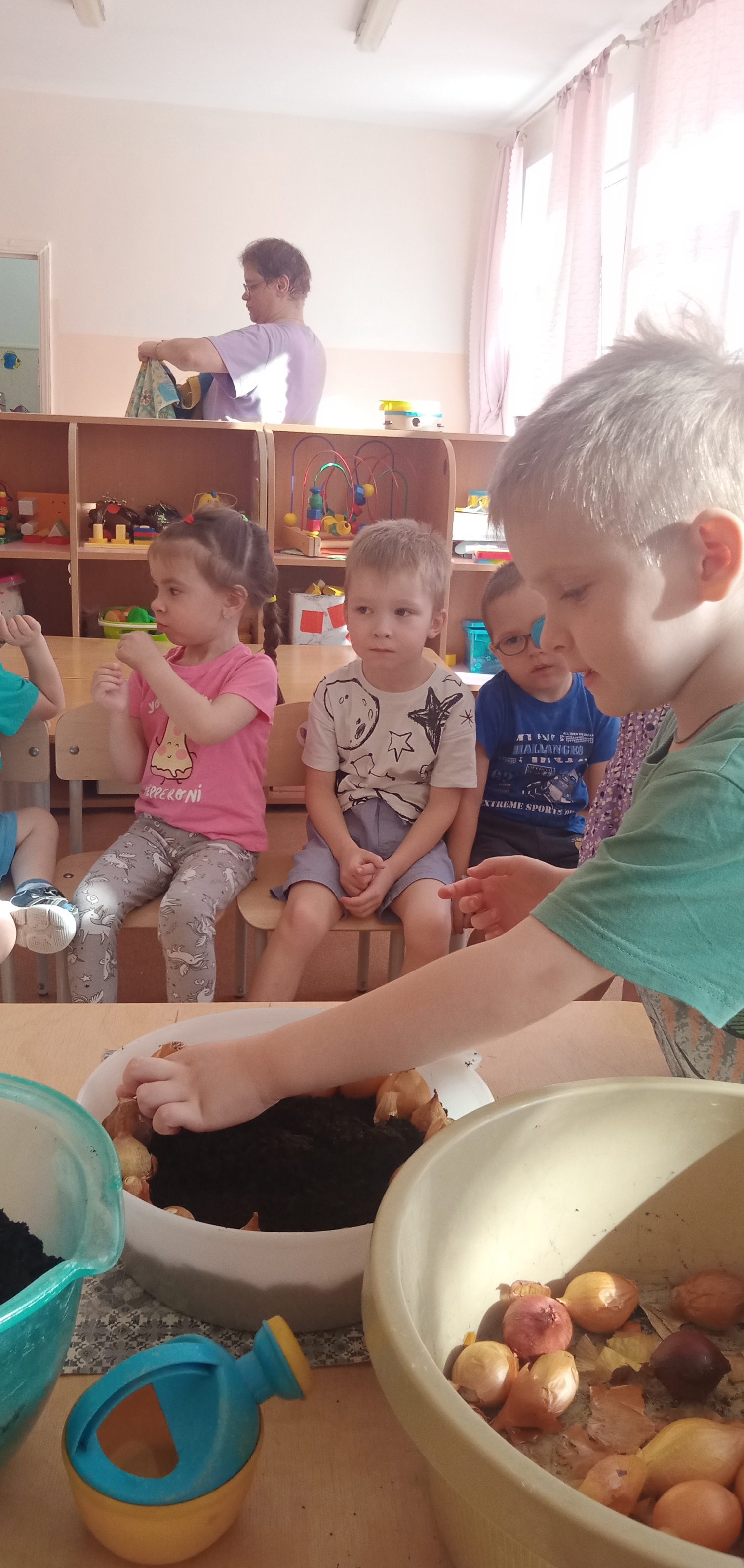 